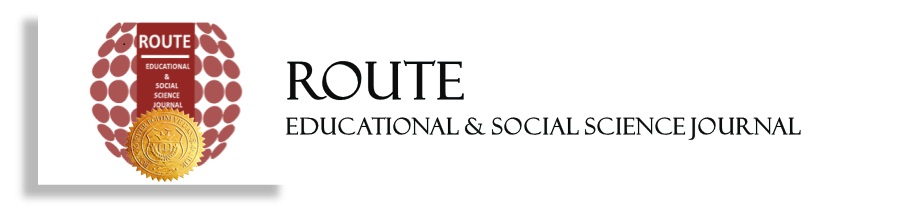 RESS is refereed journal published every three months.Researches about education and social science included in RESS.All the liability, in terms of language, science and law, of the articles published belong to the authors but Rota Career has the copyrights of the articles.Under no circumstances can these articles be published and copied partially or fully without permission.Publishing commitee has its own free will to publish the articles submitted to the journal.Articles that are submitted to the journal are not sent back.RESS, üç ayda bir yayınlanan uluslararası hakemli bir dergidir.RESS’de eğitim ve sosyal bilimler alalarıyla ilgili araştırmalara yer verilir.RESS’de yayınlanan tüm yazıların, dil, bilim ve hukukî açıdan bütünsorumluluğu yazarlarına, yayın hakları Rota Kariyer’e aittir.Yayıncının yazılı izni olmaksızın kısmen veya tamamen herhangi bir şekilde basılamaz, çoğaltılamaz. Yayın Kurulu dergiye gönderilen yazıları yayınlayıp yayınlamamakta serbesttir. Dergiye gönderilen yazılar iade edilmez.Volume 6(1), January 2018Hatay / TURKEYIndexed byTürk Eğitim İndeksi, Open Academic Journal, Directory of Research Journals, Google Scholar, CiteFactor, SJournalsEditorProf. Dr. Hacı DURANEditörProf. Dr. Hacı DURANCo-EditorEditör YardımcısıDr. Asma Abdulaziz MalhussainDr. Asma Abdulaziz MalhussainDr. Samira LaghouilDr. Samira LaghouilDr. Fatih KANADr. Fatih KANADr. Abdullah AYDINDr. Abdullah AYDINLanguage Editor(Arabic-English)Amer Al-NMRDil Editörü(Arapça-İngilizce)Amer Al-NMREditör BoardEditör Kurulu ÜyeleriDr. Abdelaziz Ali KHAZALİUniversity of YarmoukDr. Abdelaziz Ali KHAZALİYarmouk ÜniversitesiDr. Abdullah AYDINHatay Mustafa Kemal UniversityDr. Abdullah AYDINHatay Mustafa Kemal UniversityDr. Abdullah TAŞKESENBingöl UniversityDr. Abdullah TAŞKESENBingöl ÜniversitesiDr. Ahmet AKKAYAAdıyaman UniversityDr. Ahmet AKKAYAAdıyaman ÜniversitesiDr. Ahmet ESKİCUMALISakarya UniversityDr. Ahmet ESKİCUMALISakarya ÜniversitesiDr. Bülent GÜVENÇanakkale Onsekiz Mart UniversityDr. Bülent GÜVENÇanakkale Onsekiz Mart ÜniversitesiDr. İbraheim Saeed  ALBAİDHANİUniversty of AlmustansıriyeDr. İbraheim Saeed  ALBAİDHANİAlmustansıriye ÜniversitesiDr. İbrahim DEMİRKALEÇukurova UniversityDr. İbrahim DEMİRKALEÇukurova ÜniversitesiDr. İsmail HIRASakarya UniversityDr. İsmail HIRASakarya ÜniversitesiDr. Kazım ARICANAnkara Yıldırım Bayezıt UniversityDr. Kazım ARICANAnkara Yıldırım Bayezıt ÜniversitesiManal Ali FİNCANMecmuatu’l –Irakiyye Es-StratejiyyeManal Ali FİNCANMecmuatu’l –Irakiyye Es-StratejiyyeDr. Mohamed Abdelmelek KHEGANİKasdi Merhab UniversityDr. Mohamed Abdelmelek KHEGANİKasdi Merhab ÜniversitesiDr. Mohamed MAAMERUniversité Abou Bekr BelkaidDr. Mohamed MAAMERAbou Bekr Belkaid ÜniversitesiDr. Mohammed AL-HOURANİUniversity of YarmoukDr. Mohammed AL-HOURANİYarmouk ÜniversitesiDr. Mücahit ÇELİKAdıyaman UniversityDr. Mücahit ÇELİKAdıyaman ÜniversitesiDr. Ömer Tuğrul KARAÇukurova UniversityDr. Ömer Tuğrul KARAÇukurova ÜniversitesiDr. Pınar ENNELİBolu Abant İzzet Baysal UniversityDr. Pınar ENNELİBolu Abant İzzet Baysal ÜniversitesiAdvisory BoardDanışma KuruluProf. Dr. Hacı DURANAdıyaman UniversityProf. Dr. Hacı DURANAdıyaman ÜniversitesiProf. Dr. Mahmut ATAYSelçuk UniversityProf. Dr. Mahmut ATAYSelçuk ÜniversitesiMuhammed Al-ADILTurkish-Arab Economic, Strategic CooperationMuhammed Al-ADILTürk-Arap Ekonomik, Stratejik İşbirliğiDoç. Dr. Naima RAHMANİTlemcen  UniversityAssoc. Prof. Dr. Naima RAHMANİTlemcen UniversitesiProf. Dr. Rahmi KARAKUŞSakarya UniversityProf. Dr. Rahmi KARAKUŞSakarya ÜniversitesiProf. Dr. Zeki ARSLANTÜRKDoğuş UniversityProf. Dr. Zeki ARSLANTÜRKDoğuş ÜniversitesiRefereesHakemlerDr. Abdullah AYDINHatay Mustafa Kemal UniversityDr. Abdullah AYDINHatay Mustafa Kemal ÜniversitesiDr. Abdulkadir KIRBAŞAtatürk UniversityDr. Abdulkadir KIRBAŞAtatürk ÜniversitesiDr. Adnan ALGÜLGaziantep UniversityDr. Adnan ALGÜLGaziantep ÜniversitesiDr. Adnan ALTUNBolu Abant İzzet Baysal UniversityDr. Adnan ALTUNBolu Abant İzzet Baysal ÜniversitesiDr. Ahmet AKÇAY Ağrı İbrahim Çeçen UniversityDr. Ahmet AKÇAY Ağrı İbrahim Çeçen ÜniversitesiDr. Ahmet Zeki GÜVENAkdeniz UniversityDr. Ahmet Zeki GÜVENAkdeniz ÜniversitesiDr. Abdullah TAŞKESENBingöl UniversityDr. Abdullah TAŞKESENBingöl ÜniversitesiDr. Abuzer AKGÜNAdıyaman UniversityDr. Abuzer AKGÜNAdıyaman ÜniversitesiDr. Ahmet AKKAYA Adıyaman UniversityDr. Ahmet AKKAYA Adıyaman ÜniversitesiDr. Ahmet EYİMVan Yüzüncü Yıl UniversityDr. Ahmet EYİMVan Yüzüncü Yıl ÜniversitesiAhmet GÜLŞırnak UniversityAhmet GÜLŞırnak ÜniversitesiDr. Ahmet Sait SICAKHatay Mustafa Kemal UniversityDr. Ahmet Sait SICAKHatay Mustafa Kemal ÜniversitesiDr. Ali Rıza TERZİBalıkesir UniversityDr. Ali Rıza TERZİBalıkesir ÜniversitesiDr. Alper GÜRERKırıkkale UniversityDr. Alper GÜRERKırıkkale ÜniversitesiDr. Arzu BOYKafkas UniversityDr. Arzu BOYKafkas ÜniversitesiDr. Aslıhan NAKIBOĞLUNiğde UniversityDr. Aslıhan NAKIBOĞLUNiğde ÜniversitesiDr. Assiye AKAÇanakkale Onsekiz Mart UniversityDr. Assiye AKAÇanakkale Onsekiz Mart ÜniversitesiDr. Ayhan DEVEROrdu UniversityDr. Ayhan DEVEROrdu ÜniversitesiDr. Aykut KÜÇÜKPARMAKMuş Alparslan UniversityDr. Aykut KÜÇÜKPARMAKMuş Alparslan ÜniversitesiDr. Ayşe Derya IŞIKBartın UniversityDr. Ayşe Derya IŞIKBartın ÜniversitesiDr. Ayşe GÜLERÇanakkale Onsekiz Mart UniversityDr. Ayşe GÜLERÇanakkale Onsekiz Mart ÜniversitesiDr. Aziz BELLİKahramanmaraş Sütçü İmam UniversityDr. Aziz BELLİKahramanmaraş Sütçü İmam ÜniversitesiDr. B. Erdem DAĞISTANLIOĞLUÇukurova UniversityDr. B. Erdem DAĞISTANLIOĞLUÇukurova ÜniversitesiDr. Bahar İŞİGÜZELNevşehir Hacı Bektaş Veli UniversityDr. Bahar İŞİGÜZELNevşehir Hacı Bektaş Veli ÜniversitesiDr. Bahattin AYDINLIKastamonu UniversityDr. Bahattin AYDINLIKastamonu ÜniversitesiDr. Bahattin TURGUTZonguldak Bülent Ecevit UniversityDr. Bahattin TURGUTZonguldak Bülent Ecevit ÜniversitesiDr. Bahir SELÇUKFırat UniversityDr. Bahir SELÇUKFırat Üniversitesi Dr. Başak KARAKOÇ ÖZTÜRKÇukurova UniversityDr. Başak KARAKOÇ ÖZTÜRKÇukurova ÜniversitesiDr. Bekir EŞİTTİÇanakkale Onsekiz Mart UniversityDr. Bekir EŞİTTİÇanakkale Onsekiz Mart ÜniversitesiDr. Bekir KAYABAŞIAdıyaman UniversityDr. Bekir KAYABAŞIAdıyaman ÜniversitesiDr. Beytullah BEKARKırklareli UniversityDr. Beytullah BEKARKırklareli ÜniversitesiDr. Bilge KARAMEHMETİstanbul Medipol UniversityDr. Bilge KARAMEHMETİstanbul Medipol ÜniversitesiDr. Burçak ŞENTÜRKMarmara UniversityDr. Burçak ŞENTÜRKMarmara ÜniversitesiDr. Bülent GÜVENÇanakkale Onsekiz Mart UniversityDr. Bülent GÜVENÇanakkale Onsekiz Mart ÜniversitesiDr. Cahit ASLANÇukurova UniversityDr. Cahit ASLANÇukurova ÜniversitesiDr. Ceren YILDIRIM ÖZBARUTÇUGaziantep UniversityDr. Ceren YILDIRIM ÖZBARUTÇUGaziantep ÜniversitesiDr. Cihat YAŞAROĞLUBingöl UniversityDr. Cihat YAŞAROĞLUBingöl ÜniversitesiDr. Cüneyt ARSLANSakarya UniversityDr. Cüneyt ARSLANSakarya ÜniversitesiDr. Çağda Kıvanç ÇAĞANAĞALefke Avrupa UniversityDr. Çağda Kıvanç ÇAĞANAĞALefke Avrupa ÜniversitesiDr. Çiğdem KILIÇ İstanbul Medeniyet UniversityDr. Çiğdem KILIÇİstanbul Medeniyet ÜniversitesiDr. Ekrem Yaşar AKÇAYHakkâri UniversityDr. Ekrem Yaşar AKÇAYHakkâri ÜniversitesiDr. Demokaan DEMİRELKocaeli UniversityDr. Demokaan DEMİRELKocaeli ÜniversitesiDr. Elif AKTAŞRecep Tayyip Erdoğan UniversityDr. Elif AKTAŞRecep Tayyip Erdoğan ÜniversitesiDr. Emre ÖZŞAHİNTekirdağ Namık Kemal UniversityDr. Emre ÖZŞAHİNTekirdağ Namık Kemal ÜniversitesiDr. Engin ÇETİNÇukurova UniversityDr. Engin ÇETİNÇukurova ÜniversitesiDr. Ertuğrul GÜREŞÇİKırşehir Ahi Evran UniversityDr. Ertuğrul GÜREŞÇİKırşehir Ahi Evran ÜniversitesiDr. Eser ÖRDEMAdana Bilim ve Teknoloji UniversityDr. Eser ÖRDEMAdana Bilim ve Teknoloji ÜniversitesiDr. Ferit İZCİVan Yüzüncü Yıl UniversityDr. Ferit İZCİVan Yüzüncü Yıl ÜniversitesiDr. Faruk YILDIRIMÇukurova UniversityDr. Faruk YILDIRIMÇukurova ÜniversitesiDr. Fatih KANAÇanakkale Onsekiz Mart UniversityDr. Fatih KANAÇanakkale Onsekiz Mart ÜniversitesiDr. Fatih Ferhat ÇETİNKAYAKırşehir Ahi Evran UniversityDr. Fatih Ferhat ÇETİNKAYA Kırşehir Ahi Evran ÜniversitesiDr. Fevzi RENÇBERŞırnak UniversityDr. Fevzi RENÇBERŞırnak ÜniversitesiDr. Filiz ŞANSakarya UniversityDr. Filiz ŞANSakarya ÜniversitesiDr. Gizem ENGİNEge UniversityDr. Gizem ENGİNEge ÜniversitesiDr. Gökhan DEMİRCİOĞLUTrabzon UniversityDr. Gökhan DEMİRCİOĞLUTrabzon ÜniversitesiDr. Gülden GÜRSOYAdıyaman UniversityDr. Gülden GÜRSOYAdıyaman ÜniversitesiDr. Güngör HACIOĞLUÇanakkale Onsekiz Mart UniversityDr. Güngör HACIOĞLUÇanakkale Onsekiz Mart ÜniversitesiDr. H. Derya CANAnkara UniversityDr. H. Derya CANAnkara ÜniversitesiDr. Hacı DURANAdıyaman UniversityDr. Hacı DURANAdıyaman ÜniversitesiDr. Hasan ASLANAkdeniz UniversityDr. Hasan ASLANAkdeniz ÜniversitesiDr. Haluk GÖKALPÇukurova UniversityDr. Haluk GÖKALPÇukurova ÜniversitesiDr. Haluk ÖZCANDokuz Eylül UniversityDr. Haluk ÖZCANDokuz Eylül ÜniversitesiDr. Hakan AKDAĞMersin UniversityDr. Hakan AKDAĞMersin ÜniversitesiDr. Hamza GÜNDOĞDUİstanbul Aydın UniversityDr. Hamza GÜNDOĞDUİstanbul Aydın ÜniversitesiDr. Hasan ÇİFTÇİHarran UniversityDr. Hasan ÇİFTÇİHarran ÜniversitesiDr. Hasan GÜLÇanakkale Onsekiz Mart UniversityDr. Hasan GÜLÇanakkale Onsekiz Mart ÜniversitesiDr. Hicran Hanım HALAÇEskişehir Teknik UniversityDr. Hicran Hanım HALAÇEskişehir Teknik ÜniversitesiDr. Hicran ÖZGÜNER KILIÇBandırma Onyedi Eylül UniversityDr. Hicran ÖZGÜNER KILIÇBandırma Onyedi Eylül ÜniversitesiDr. Hidayet KARAMuş Alparslan UniversityDr. Hidayet KARAMuş Alparslan ÜniversitesiDr. Hikmet Feridun GÜVENAfyon Kocatepe UniversityDr. Hikmet Feridun GÜVENAfyon Kocatepe ÜniversitesiDr. Işıl TANRISEVENMersin UniversityDr. Işıl TANRISEVENMersin ÜniversitesiDr. İbrahim Ethem ARIOĞLUAnkara Yıldırım BeyazıtDr. İbrahim Ethem ARIOĞLUAnkara Yıldırım BeyazıtDr. İbrahim Halil TUĞLUKAdıyaman UniversityDr. İbrahim Halil TUĞLUKAdıyaman ÜniversitesiDr. İbraheem Saeed ALBAİDHANİ University of MustansiriyaDr. İbraheem Saeed ALBAİDHANİ Mustansiriya ÜniversitesiDr. İbrahim COŞKUNTrakya UniversityDr. İbrahim COŞKUNTrakya ÜniversitesiDr. İkbal Tuba ŞAHİN SAK Van Yüzüncü Yıl UniversityDr. İkbal Tuba ŞAHİN SAK Van Yüzüncü Yıl ÜniversitesiDr. İlyas ÖZTÜRKSakarya UniverstyDr. İlyas ÖZTÜRKSakarya ÜniversitesiDr. İrşad Sami YUCAMuş Alparslan UniversityDr. İrşad Sami YUCAMuş Alparslan ÜniversitesiDr. İsmail HIRASakarya UniversityDr. İsmail HIRASakarya ÜniversitesiDr. Kasım ERTAŞŞırnak UniversityDr. Kasım ERTAŞŞırnak ÜniversitesiDr. Kazım ARICAAnkara Yıldırım Bayezıt UniversityDr. Kazım ARICAAnkara Yıldırım Bayezıt ÜniversitesiDr. Kemal ÖZGENDicle UniversityDr. Kemal ÖZGENDicle ÜniversitesiDr. Kenan ÖZCANAdıyaman UniversityDr. Kenan ÖZCANAdıyaman ÜniversitesiDr. Kibar Evren BOLAT AYDOĞANAnadolu UniversityDr. Kibar Evren BOLAT AYDOĞANAnadolu ÜniversitesiDr. Levent DUMANAdana Bilim ve Teknoloji UniversityDr. Levent DUMANAdana Bilim ve Teknoloji ÜniversitesiDr. Mehmet AKKAYADokuz Eylül UniversityDr. Mehmet AKKAYADokuz Eylül ÜniversitesiDr. Mehmet Emin ERÇAKARBandırma Onyedi Eylül UniversityDr. Mehmet Emin ERÇAKARBandırma Onyedi Eylül ÜniversitesiDr. Mehmet Emin DİNÇAdıyaman UniversityDr. Mehmet Emin DİNÇAdıyaman ÜniversitesiDr. Mehmet GÜRLEKİstanbul UniversityDr. Mehmet GÜRLEK İstanbul ÜniversitesiDr. Mehmet Akif KAPLANKahramanmaraş Sütçü İmam UniversityDr. Mehmet Akif KAPLANKahramanmaraş Sütçü İmam ÜniversitesiDr. Mehmet Murat PAYAMAdıyaman UniversityDr. Mehmet Murat PAYAMAdıyaman ÜniversitesiDr. Mehmet ÖZMENLİGiresun UniversityDr. Mehmet ÖZMENLİGiresun ÜniversitesiDr. Meltem AKBAŞÇukurova UniversityDr. Meltem AKBAŞÇukurova ÜniversitesiDr. Meriç HARMANCIKocaeli UniversityDr. Meriç HARMANCIKocaeli ÜniversitesiDr. Mesut YÜCESANÇanakkale Onsekiz Mart UniversityDr. Mesut YÜCESANÇanakkale Onsekiz Mart ÜniversitesiDr. Mesut BULUTBayburt UniversityDr. Mesut BULUTBayburt Üniversitesi Dr. Mesut GÜNNevşehir Hacı Bektaş Veli UniversityDr. Mesut GÜNNevşehir Hacı Bektaş Veli ÜniversitesiDr. Metehan YILGÖRBandırma Onyedi Eylül UniversityDr. Metehan YILGÖRBandırma Onyedi Eylül ÜniversitesiDr. Metin DEMİRCİKahramanmaraş Sütçü İmam UniversityDr. Metin DEMİRCİKahramanmaraş Sütçü İmam ÜniversitesiDr. Metin KILIÇBandırma Onyedi Eylül UniversityDr. Metin KILIÇBandırma Onyedi Eylül ÜniversitesiDr. Mohamet MAAMARTilmisan UniversityDr. Mohamet MAAMARTilmisan ÜniversitesiDr. Mohammed AL-HOURANİYarmouk UniversityDr. Mohammed AL-HOURANİYarmouk ÜniversitesiDr. Muhammet YAZICIAtatürk UniversityDr. Muhammet YAZICIAtatürk ÜniversitesiDr. Mohamed Abdelmalek KHEMGANİKasdi Merhab UniversityDr. Mohamed Abdelmalek KHEMGANİKasdi Merhab ÜniversitesiDr. Murat Gökhan DALYANAdıyaman UniversityDr. Murat Gökhan DALYANAdıyaman ÜniversitesiDr. Murat KARABULUTKahramanmaraş Sütçü İmam UniversityDr. Murat KARABULUTKahramanmaraş Sütçü İmam ÜniversitesiDr. Murat SEZİKAdıyaman UniversityDr. Murat SEZİKAdıyaman ÜniversitesiDr. Murat DUZCUHatay Mustafa Kemal UniversityDr. Murat DUZCUHatay Mustafa Kemal ÜniversitesiDr. Murtaza AYKAÇÖmer Halisdemir UniversityDr. Murtaza AYKAÇÖmer Halisdemir ÜniversitesiDr. Mustafa ALİCANMuş Alparslan UniversityDr. Mustafa ALİCANMuş Alparslan ÜniversitesiDr. Mustafa BOZÇanakkale Onsekiz Mart UniversityDr. Mustafa BOZÇanakkale Onsekiz Mart ÜniversitesiMustafa ÇAPARÇukurova UniversityMustafa ÇAPARÇukurova ÜniversitesiDr. Mustafa GÖKVan Yüzüncü Yıl UniversityDr. Mustafa GÖKVan Yüzüncü Yıl ÜniversitesiDr. Mustafa KOÇAdıyaman UniversityDr. Mustafa KOÇAdıyaman ÜniversitesiDr. Mustafa GÜNAYÇukurova UniversityDr. Mustafa GÜNAYÇukurova ÜniversitesiDr. Mustafa Levent YENERÇanakkale Onsekiz Mart UniversityDr. Mustafa Levent YENERÇanakkale Onsekiz Mart ÜniversitesiDr. Mustafa Oğuz GÖKKahramanmaraş Sütçü İmam UniversityDr. Mustafa Oğuz GÖKKahramanmaraş Sütçü İmam ÜniversitesiDr. Mustafa ÜNVERDİGaziantep UniversityDr. Mustafa ÜNVERDİGaziantep ÜniversitesiDr. Mücahit ÇELİKAdıyaman UniversityDr. Mücahit ÇELİKAdıyaman ÜniversitesiDr. Nurkodzha AKBULAEVAzerbaycan Devlet İktisat UniversityDr. Nurkodzha AKBULAEVAzerbaycan Devlet İktisat ÜniversitesiDr. Nazife KARADAĞAdıyaman UniversityDr. Nazife KARADAĞAdıyaman ÜniversitesiDr. Nazım KURUCAGiresun UniversityDr. Nazım KURUCAGiresun ÜniversitesiDr. Necati ÇAVDARTokat Gaziosmanpaşa UniversityDr. Necati ÇAVDARTokat Gaziosmanpaşa ÜniversitesiDr. Necla TEKTAŞBandırma Onyedi Eylül UniversityDr. Necla TEKTAŞBandırma Onyedi Eylül ÜniversitesiDr. Necmettin ÇALIŞKANHatay Mustafa Kemal UniversityDr. Necmettin ÇALIŞKANHatay Mustafa Kemal ÜniversitesiDr. Neslihan KARAKUŞ Yıldız Teknik UniversityDr. Neslihan KARAKUŞ Yıldız Teknik ÜniversitesiDr. Nihat UYANGÖRBalıkesir UniversityDr. Nihat UYANGÖRBalıkesir ÜniversitesiDr. Nilüfer OKUR AKÇAYAğrı İbrahim Çeçen UniversityDr. Nilüfer OKUR AKÇAYAğrı İbrahim Çeçen ÜniversitesiDr. Nourdine DAOUDIDepartement de DemographieFaculte des Sciences Sociales UniversityDr. Nourdine DAOUDIDepartement de DemographieFaculte des Sciences Sociales UniversityDr. Nuran TAŞLIGİLMarmara UniversityDr. Nuran TAŞLIGİLMarmara ÜniversitesiDr. Orhan KOÇAKİstanbul UniversityDr. Orhan KOÇAKİstanbul ÜniversitesiDr. Oktay AKTÜRKKırşehir Ahi Evren UniversityDr. Oktay AKTÜRKKırşehir Ahi Evren ÜniversitesiDr. Ömer DÜZBAKARBursa Uludağ UniversityDr. Ömer DÜZBAKARBursa Uludağ ÜniversitesiDr. Ömer ERDİMEZAdıyaman UniversityDr. Ömer ERDİMEZAdıyaman ÜniversitesiDr. Ömer Tuğrul KARACukurova UniversityDr. Ömer Tuğrul KARAÇukurova ÜniversitesiDr. Önder ÇAKIRTAŞBingöl UniversityDr. Önder ÇAKIRTAŞBingöl ÜniversitesiDr. Özcan BAYRAK Fırat UniversityDr. Özcan BAYRAK Fırat ÜniversitesiDr. Özel SEBETCİAydın Adnan Menderes UniversityDr. Özel SEBETCİAydın Adnan Menderes ÜniversitesiDr. Polat TUNÇEROndokuz Mayıs UniversityDr. Polat TUNÇEROndokuz Mayıs ÜniversitesiDr. Ramazan ASLANAdıyaman UniversityDr. Ramazan ASLANAdıyaman ÜniversitesiDr. Ramazan SAK Van Yüzüncü Yıl UniversityDr. Ramazan SAK Van Yüzüncü Yıl ÜniversitesiDr. Ramazan Şamil TATIKMuş Alparslan UniversityDr. Ramazan Şamil TATIKMuş Alparslan ÜniversitesiDr. Recep ARDOĞANKahramanmaraş Sütçü İmam UniversityDr. Recep ARDOĞANKahramanmaraş Sütçü İmam ÜniversitesiDr. Recep CENGİZManisa Celal Bayar UniversityDr. Recep CENGİZManisa Celal Bayar ÜniversitesiDr. Ramazan ŞENGÜLKocaeli UniversityDr. Ramazan ŞENGÜLKocaeli ÜniversitesiDr. Refika Altıkulaç DEMİRAĞÇukurova UniversityDr. Refika Altıkulaç DEMİRAĞÇukurova ÜniversitesiDr. Rengim SİNEBolu Abant İzzet Baysal UniversityDr. Rengim SİNEBolu Abant İzzet Baysal ÜniversitesiDr. Ruhattin YAZOĞLUAtatürk UniversityDr. Ruhattin YAZOĞLUAtatürk ÜniversitesiDr. Rumeysa AKGÜNKırıkkale UniversityDr. Rumeysa AKGÜNKırıkkale ÜniversitesiDr. Sadık Erol ERÇukurova UniversityDr. Sadık Erol ERÇukurova ÜniversitesiDr. Salih DEMİRBİLEKOndokuz Mayıs UniversityDr. Salih DEMİRBİLEKOndokuz Mayıs ÜniversitesiDr. Samet ÇEVİKBandırma Onyedi Eylül UniversityDr. Samet ÇEVİKBandırma Onyedi Eylül ÜniversitesiDr. Sami BASKINTokat Gaziosmanpaşa UniversityDr. Sami BASKINTokat Gaziosmanpaşa ÜniversitesiDr. Savaş SERTELMunzur UniversityDr. Savaş SERTELMunzur ÜniversitesiDr. Savaş ŞAHİNAkdeniz UniversityDr. Savaş ŞAHİNAkdeniz ÜniversitesiDr. Sedat BAHADIRArtvin Çoruh UniversityDr. Sedat BAHADIRArtvin Çoruh ÜniversitesiDr. Seher Selin ÖZMENTekirdağ Namık Kemal UniversityDr. Seher Selin ÖZMENTekirdağ Namık Kemal ÜniversitesiDr. Selçuk ŞAHİNGÖZKastamonu UniversityDr. Selçuk ŞAHİNGÖZKastamonu ÜniversitesiDr. Selma SOLTrakya UniversityDr. Selma SOLTrakya UniversityDr. Senar ALKIN ŞAHİNKütahya Dumlupınar UniversityDr. Senar ALKIN ŞAHİNKütahya Dumlupınar ÜniversitesiSelda GÜZEL ÖZTÜRKSelçuk UniversitySelda GÜZEL ÖZTÜRKSelçuk ÜniversitesiDr. Selim EMİROĞLU İstanbul Aydın UniversityDr. Selim EMİROĞLU İstanbul Aydın ÜniversitesiDr. Seyhan CANYAKANBurdur Mehmet Akif Ersoy UniversityDr. Seyhan CANYAKANBurdur Mehmet Akif Ersoy ÜniversitesiDr. Sezai ÖZTAŞKırklareli UniversityDr. Sezai ÖZTAŞKırklareli ÜniversitesiDr. Serap PALAZBandırma Onyedi Eylül UniversityDr. Serap PALAZBandırma Onyedi Eylül ÜniversitesiDr. Serdar YAVUZFırat UniversityDr. Serdar YAVUZFırat ÜniversitesiDr. Sevda ASLANKırıkkale UniversityDr. Sevda ASLANKırıkkale ÜniversitesiDr. Seyfullah KORKMAZKırşehir Ahi Evran UniversityDr. Seyfullah KORKMAZKırşehir Ahi Evran ÜniversitesiDr. Sibel CENGİZHANMarmara UniversityDr. Sibel CENGİZHANMarmara ÜniversitesiDr. Sunay AKKAYAAdıyaman UniversityDr. Sunay AKKAYAAdıyaman ÜniversitesiDr. Südabe SALİHOVAAzerbaycan Devlet İktisat UniversityDr. Südabe SALİHOVAAzerbaycan Devlet İktisat ÜniversitesiDr. Süleyman ÖZMENİstanbul Rumeli UniversityDr. Süleyman ÖZMENİstanbul Rumeli ÜniversitesiDr. Şahin ŞİMŞEKKastamonu UniversityDr. Şahin ŞİMŞEKKastamonu ÜniversitesiDr. Şeyda Ferah ARSLANÇanakkale Onsekiz Mart UniversityDr. Şeyda Ferah ARSLANÇanakkale Onsekiz Mart ÜniversitesiDr. T. Osman MUTLUMuğla Sıtkı Koçman UniversityDr. T. Osman MUTLUMuğla Sıtkı Koçman ÜniversitesiDr. Tayfun SERVİAdıyaman UniversityDr. Tayfun SERVİAdıyaman ÜniversitesiDr. Temel Alper KARSLIBartın UniversityDr. Temel Alper KARSLIBartın ÜniversitesiDr. Tuba KARAHİSARFenerbahçe UniversityDr. Tuba KARAHİSARFenerbahçe ÜniversitesiDr. Umut BALCIBatman UniversityDr. Umut BALCIBatman ÜniversitesiDr. Utku ALTUNÖZSinop UniversityDr. Utku ALTUNÖZSinop ÜniversitesiDr. Ünal TAŞKINAdıyaman UniversityDr. Ünal TAŞKINAdıyaman ÜniversitesiDr. Ünsal YILMAZ YEŞİLDALAkdeniz UniversityDr. Ünsal YILMAZ YEŞİLDALAkdeniz ÜniversitesiDr. Ümit YILDIZAkdeniz UniversityDr. Ümit YILDIZAkdeniz ÜniversitesiDr. Veysel ŞAHİNFırat UniversityDr. Veysel ŞAHİNFırat ÜniversitesiDr. Yakup POYRAZKahramanmaraş Sütçü İmam UniversityDr. Yakup POYRAZKahramanmaraş Sütçü İmam ÜniversitesiDr. Yasemin EZİNAdıyaman UnversityDr. Yasemin EZİNAdıyaman ÜniversitesiDr. Yasin DOĞANPamukkale UniversityDr. Yasin DOĞANPamukkale ÜniversitesiDr. Yasin TAŞHarran UniversityDr. Yasin TAŞHarran ÜniversitesiDr. Yavuz AKÇİAdıyaman UniversityDr. Yavuz AKÇİAdıyaman ÜniversitesiDr. Yavuz BOLATHatay Mustafa Kemal UniversityDr. Yavuz BOLATHatay Mustafa Kemal ÜniversitesiDr. Yelda TUTAR SERTERÇanakkale Onsekiz Mart UniversityDr. Yelda TUTAR SERTERÇanakkale Onsekiz Mart ÜniversitesiDr. Yılmaz CEYLANMuş Alparslan UniversityDr. Yılmaz CEYLANMuş Alparslan ÜniversitesiDr. Yılmaz KARADENİZAmasya UniversityDr. Yılmaz KARADENİZAmasya ÜniversitesiDr. Yunus Emre TANSÜGaziantep UniversityDr. Yunus Emre TANSÜGaziantep ÜniversitesiDr. Yunus KAPLANOsmaniye Korkut Ata UniversityDr. Yunus KAPLANOsmaniye Korkut Ata ÜniversitesiDr. Yusuf Kemal ÖZTÜRKAmasya ÜniversitesiDr. Yusuf Kemal ÖZTÜRKAmasya ÜniversitesiDr. Yusuf SÜLÜKÇÜNecmettin Erbakan UniversityDr. Yusuf SÜLÜKÇÜNecmettin Erbakan ÜniversitesiDr. Yusuf ZORLUKütahya Dumlupınar UniversityDr. Yusuf ZORLUKütahya Dumlupınar ÜniversitesiDr. Zafer İBRAHİMOĞLUMarmara UniversityDr. Zafer İBRAHİMOĞLUMarmara ÜniversitesiDr. Zübeyir TURANNiğde Ömer Halisdemir UniversityDr. Zübeyir TURANNiğde Ömer Halisdemir Üniversitesi